УКРАЇНА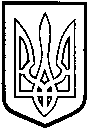 ТОМАШПІЛЬСЬКА РАЙОННА РАДАВІННИЦЬКОЇ  ОБЛАСТІРІШЕННЯ №612від 24 березня 2020 року					        42 сесія 7 скликанняПро надання згоди на прийняття до спільноївласності  територіальних громад Томашпільського району земельної ділянки державної власностіВідповідно до пункту 32 частини 1 статті 43, частини 4 статті 60, абзацу 2 пункту 10 розділу V «Прикінцеві та перехідні положення» Закону України «Про місцеве самоврядування в Україні», рішення 23 сесії районної ради 5 скликання від 28 квітня 2009 року №284 «Про управління об’єктами спільної власності територіальних громад району» та Положення про порядок передачі об’єктів права спільної власності територіальних громад Томашпільського району, затвердженого рішенням 20 сесії районної ради 6 скликання від 20 березня 2013 року №321, враховуючи клопотання Томашпільської районної державної адміністрації та висновок постійної комісії районної ради з питань регулювання комунальної власності, комплексного розвитку та благоустрою населених пунктів, охорони довкілля, будівництва і приватизації, районна рада ВИРІШИЛА:	1. Надати згоду прийняти безоплатно до спільної власності територіальних громад Томашпільського району земельну ділянку кадастровий номер 0523955100:01:001:0141, загальною площею 0,2206 га, що знаходиться за адресою: смт.Томашпіль, Томашпільський район, Вінницька область, пл.Тараса Шевченка, 6, яка належить до державної власності.2. Голові ліквідаційної комісії управління агропромислового розвитку райдержадміністрації (Випаріна В.Л.) та голові районної ради (Коритчук Д.І.) здійснити передачу-приймання майна вказаного в п.1 даного рішення відповідно до чинного законодавства України, з оформленням необхідних документів.3. Контроль за виконанням даного рішення покласти на постійну комісію районної ради з питань регулювання комунальної власності, комплексного розвитку та благоустрою населених пунктів, охорони довкілля, будівництва і приватизації (Гаврилюк В.А.).Заступник голови районної ради					Л.Нароган